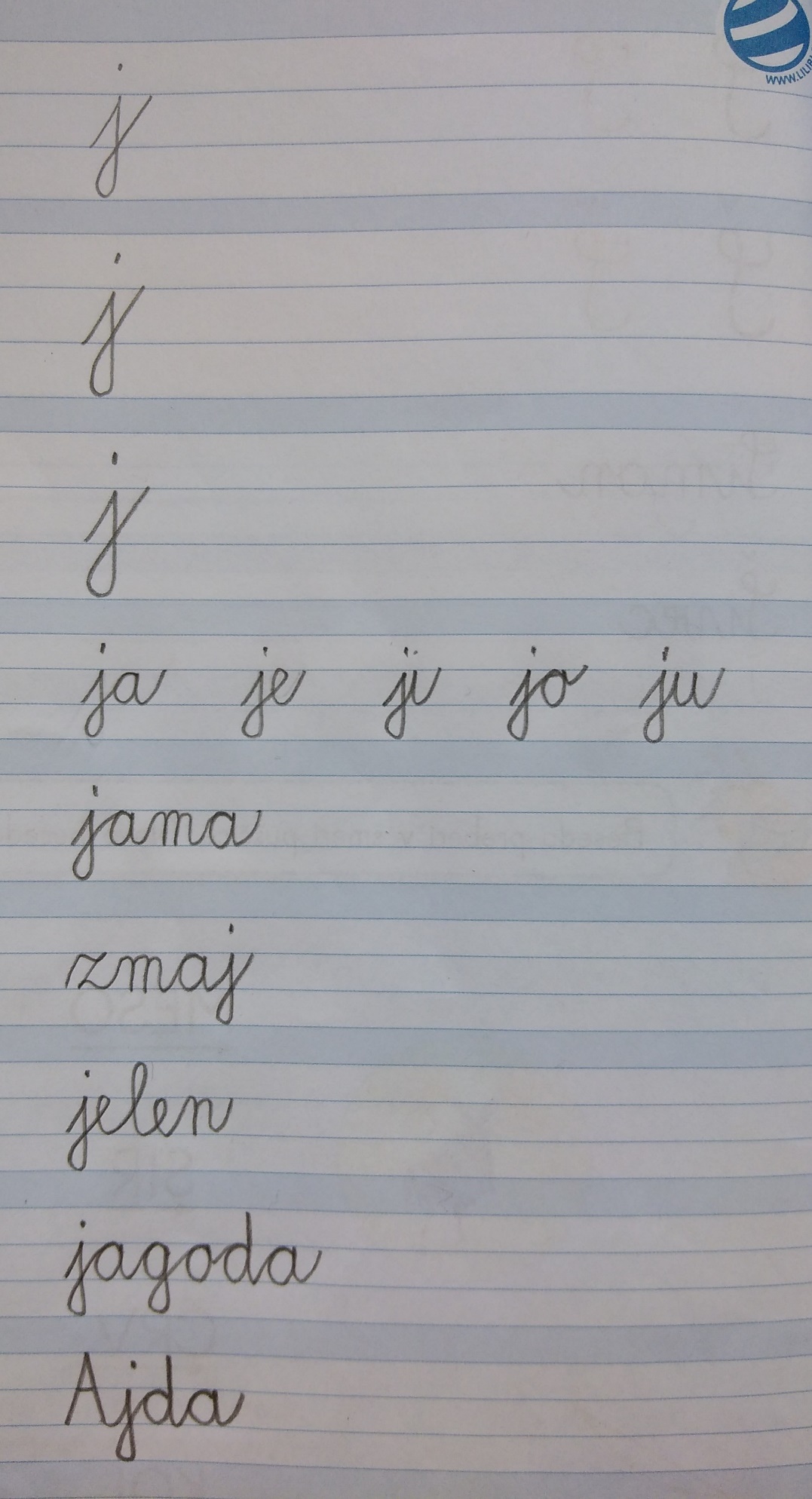 OŠ Col2. razred  Pouk na daljavo – Učno gradivo in navodila za učenceUčiteljica Tina Scozzaiemail: tina.scozzai@guest.arnes.siDoločene učne vsebine si lahko pogledate na spodnjih spletnih naslovih:https://www.lilibi.si/https://interaktivne-vaje.si/02_osnova/predmeti_meni/matematika_meni_1_5.htmlSreda, 6.5. 2020ŠPO: Naravne oblike gibanjaSprehod v gozd.MAT: Seštevanje do 100 (DE + D = DE)Seštevanje DE + D = DE- Najprej naredimo skupaj nekaj primerov. Otroci naj vsak račun ponazorijo s konkretnimi ponazorili (lego kocke, palčke), nato ga v zvezek narišejo, zapišejo račun in zapišejo rezultat.Primer: 14 + 30 = 44Nastavimo 1 snopek in 4 posamezne paličice. Nato nastavimo še 3 snopke. Združimo snopke.Ugotovimo, koliko imamo skupaj D (4) in koliko E (4).Zapišemo račun in ga izračunamo.Račune ponazorimo tudi s premikanjem po stotičnem kvadratu.Otroci nato samostojno rešijo nekaj računov. Delajo po zgornjem postopku. Naredi in zapiši 5 takšnih računov.SDZ 3, str. 5Naloga na modri podlagiPreberejo besedilno nalogo.Ogledajo si slikovno ponazoritev in jo ubesedijo.Preberejo račun in odgovor.Otroci si ogledajo slikovno ponazoritev in jo ubesedijo.Preberejo račun in ga primerjajo s ponazoritvijo.1. nalogaOgledajo si slikovni prikaz.Zapišejo ustrezen račun seštevanja ter ga izračunajo.SDZ 3, str. 62. nalogaOtroci samostojno izračunajo račune seštevanja. Kdor ima pri računanju težave, si lahko pomaga s stotičnim kvadratom.3. nalogaNatančno preberejo nalogo z besedilom. Zapišejo ustrezne račune in odgovore na vprašanja.Preverimo pravilnost rešitev.SLJ, SLJ: SKRBIM ZA OKOLJEV DZ na straneh 36 in 37 si oglej fotografije in preberi besedilo. Ker je besedilo obsežno, ti pri branju lahko pomagajo starši. Ustno odgovori na spodnja vprašanja v okvirčku.Nato reši nalogi na strani 38.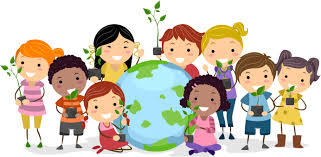 GUM: Pesmica Lisička je prav zvita zverPesmico o zviti lisički, ki uide lovcu, si zagotovo že slišal. Tudi v šoli smo jo že večkrat zapeli. Na spodnji povezavi si oglej posnetek  pesmice z besedilom spodaj.Pesmico večkrat zapoj.https://www.youtube.com/watch?v=foIaOGYnkpE